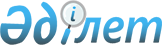 О районном бюджете на 2013-2015 годы
					
			Утративший силу
			
			
		
					Решение Жанакорганского районного маслихата Кызылординской области от 19 декабря 2012 года N 101. Зарегистрировано Департаментом юстиции Кызылординской области 09 января 2013 года за N 4386. Утратило силу в связи с истечением срока применения - (письмо Жанакорганского районного маслихата Кызылординской области от 23 января 2014 года N 12)      Сноска. Утратило силу в связи с истечением срока применения - (письмо  Жанакорганского районного маслихата Кызылординской области от 23.01.2014 N 12).      Примечание РЦПИ:

      В тексте сохранена авторская орфография и пунктуация.

      В соответствии с пунктом 2 статьи 9 Кодекса Республики Казахстан от 4 декабря 2008 года "Бюджетный кодекс Республики Казахстан", со статьей 238 от 15 мая 2007 года Кодекса Республики Казахстан "Трудовой кодекс Республики Казахстан", со статьей 18 Закона Республики Казахстан "О государственном регулировании развития агропромышленного комплекса и сельских территорий" от 8 июля 2005 года и подпунктом 1) пункта 1 статьи 6 Закона Республики Казахстан от 23 января 2001 года "О местном государственном управлении и самоуправлении в Республике Казахстан" РЕШИЛИ:



      1. Утвердить районный бюджет на 2013-2015 годы согласно приложениям 1, 2 и 3 в том числе на 2013 год в следующих объемах:

      1) доходы – 8 335 138 тысяч тенге, в том числе:

      налоговые поступления – 1 509 866 тысяч тенге;

      неналоговые поступления – 165 714 тысяч тенге;

      поступления от продажи основного капитала – 2 895 тысяч тенге;

      поступления трансфертов – 6 656 663 тысяч тенге;

      2) затраты – 8 513 847 тысяч тенге;

      3) чистое бюджетное кредитование – 129 444 тысяч тенге;

      бюджетные кредиты – 148001 тысяч тенге;

      погашение бюджетных кредитов – 18 557 тысяч тенге;

      4) сальдо по операциям с финансовыми активами – 0;

      приобретение финансовых активов – 0;

      поступления от продажи финансовых активов государства – 0;

      5) дефицит бюджета – - 308 153 тысяч тенге;

      6) финансирование дефицита бюджета - 308 153 тысяч тенге;

      Сноска. Пункт 1 в редакции решения Жанакорганского районного маслихата Кызылординской области от 25.12.2013 N 177 (вводится в действие со дня его первого официального опубликования и распространяется на отношения, возникшие с 01.01.2013).



      2. Исключен решением Жанакорганского районного маслихата Кызылординской области от 16.05.2013 N 124 (вводится в действие со дня его первого официального опубликования и распространяется на отношения, возникшие с 01.01.2013).



      3. Утвердить распределение сумм по поселкам и аульным округам на 2013 год согласно приложению 4.



      4. Утвердить перечень районных бюджетных программ, не подлежащих секвестру в процессе исполнения районного бюджета на 2013 год согласно приложению 5.



      5. Утвердить перечень бюджетных программ развития и формирования или увеличения уставного капитала юридических лиц районного бюджета на 2013 год согласно приложению 6.



      6. Утвердить резерв местного исполнительного органа района на 2013 год в сумме 18 292 тысяч тенге.



      7. Установить гражданским служащим, здравоохранения, социального обеспечения, образования, культуры и спорта, ветеринарным специалистам, в том числе специалистам ветеринарных пунктов, работающим в аульной (сельской) местности, повышенные на двадцать пять процентов должностные оклады и тарифные ставки по сравнению с окладами и ставками гражданских служащих, занимающихся этими видами деятельности в городских условиях.



      8. Настоящее решение вводится в действие с 1 января 2013 года      Председатель очередной ХІV

      сессии районного маслихата                 Т. КАЛДЫБАЕВ      Секретарь районного маслихата              А. НАЛИБАЕВ      Приложение 1

      к решению очередной XІV сессии

      Жанакорганского районного маслихата

      от 19 декабря 2012 года N 101        

Районный бюджет на 2013 год      Сноска. Приложение 1 в редакции решения Жанакорганского районного маслихата Кызылординской области от 25.12.2013 N 177 (вводится в действие со дня его первого официального опубликования и распространяется на отношения, возникшие с 01.01.2013).Приложение 2

      к решению очередной XІV сессии

      Жанакорганского районного маслихата

      от 19 декабря 2012 года N 101        

Районный бюджет на 2014 год      Приложение 3

      к решению очередной XІV сессии

      Жанакорганского районного маслихата

      от 19 декабря 2012 года N 101        

Районный бюджет на 2015 годПриложение 4

      к решению очередной XІV сессии

      Жанакорганского районного маслихата

      от 19 декабря 2012 года N 101        

Распределение сумм, предусмотренных на 2013 год поселкам, аульным округам      Сноска. Приложение 4 в редакции решения Жанакорганского районного маслихата Кызылординской области от 25.12.2013 N 177 (вводится в действие со дня его первого официального опубликования и распространяется на отношения, возникшие с 01.01.2013).Приложение 5

      к решению очередной XІV сессии

      Жанакорганского районного маслихата

      от 19 декабря 2012 года N 101        

Перечень местных бюджетных программ, не подлежащих секвестру в процессе исполнения местных бюджетов на 2013 год      Приложение 6

      к решению очередной XІV сессии

      Жанакорганского районного маслихата

      от 19 декабря 2012 года N 101 

Перечень бюджетных программ развития и формирование или увеличение уставного капитала юридических лиц районного бюджета на 2013 год      Сноска. Приложение 6 в редакции решения Жанакорганского районного маслихата Кызылординской области от 28.06.2013 N 135 (вводится в действие со дня его первого официального опубликования и распространяется на отношения, возникшие с 01.01.2013).
					© 2012. РГП на ПХВ «Институт законодательства и правовой информации Республики Казахстан» Министерства юстиции Республики Казахстан
				КатегорияКатегорияКатегорияКатегорияКатегорияКатегорияКатегорияКатегорияСумма, тысяч тенге
КлассКлассКлассКлассКлассКлассКлассПодклассПодклассПодклассПодклассПодклассСпецификаСпецификаСпецификаСпецифика122344НаименованиеНаименование1.Доходы1.Доходы83351381Налоговые поступленияНалоговые поступления15098660101Подоходный налогПодоходный налог556313101012Индивидуальный подоходный налогИндивидуальный подоходный налог55631310303Социальный налогСоциальный налог422886103031Социальный налогСоциальный налог42288610404Hалоги на собственностьHалоги на собственность503307104041Hалоги на имуществоHалоги на имущество447831104043Земельный налогЗемельный налог9466104044Hалог на транспортные средстваHалог на транспортные средства42755104045Единый земельный налогЕдиный земельный налог32550505Внутренние налоги на товары, работы и услугиВнутренние налоги на товары, работы и услуги23075105052АкцизыАкцизы506605053Поступления за использование природных и других ресурсовПоступления за использование природных и других ресурсов663505054Сборы за ведение предпринимательской и профессиональной деятельностиСборы за ведение предпринимательской и профессиональной деятельности10648105055Налог на игорный бизнесНалог на игорный бизнес7260808Обязательные платежи, взимаемые за совершение юридически значимых действий и (или) выдачу документов уполномоченными на то государственными органами или должностными лицамиОбязательные платежи, взимаемые за совершение юридически значимых действий и (или) выдачу документов уполномоченными на то государственными органами или должностными лицами428508081Государственная пошлинаГосударственная пошлина42852Неналоговые поступленияНеналоговые поступления1657140101Доходы от государственной собственностиДоходы от государственной собственности103601015Доходы от аренды имущества, находящегося в государственной собственностиДоходы от аренды имущества, находящегося в государственной собственности100701017Вознаграждения по кредитам, выданным из государственного бюджетаВознаграждения по кредитам, выданным из государственного бюджета290606Прочие неналоговые поступленияПрочие неналоговые поступления16467806061Прочие неналоговые поступленияПрочие неналоговые поступления1646783Поступления от продажи основного капиталаПоступления от продажи основного капитала28950303Продажа земли и нематериальных активовПродажа земли и нематериальных активов289503031Продажа землиПродажа земли160503032Продажа нематериальных активовПродажа нематериальных активов12904Поступления трансфертов Поступления трансфертов 66566630202Трансферты из вышестоящих органов государственного управленияТрансферты из вышестоящих органов государственного управления665666302022Трансферты из областного бюджетаТрансферты из областного бюджета6656663Функциональная группаФункциональная группаФункциональная группаФункциональная группаФункциональная группаФункциональная группаФункциональная группаФункциональная группаСумма, тысяч тенге
Функциональная подгруппаФункциональная подгруппаФункциональная подгруппаФункциональная подгруппаФункциональная подгруппаФункциональная подгруппаАдминистратор бюджетных программАдминистратор бюджетных программАдминистратор бюджетных программАдминистратор бюджетных программАдминистратор бюджетных программПрограммаПрограммаПрограмма1123344Наименование
82. Затраты85138470101Государственные услуги общего характера71785201011Представительные, исполнительные и другие органы, выполняющие общие функции государственного управления65659501011112112Аппарат маслихата района (города областного значения)2013801011112112001001Услуги по обеспечению деятельности маслихата района (города областного значения)1988601011112112003003Капитальные расходы государственного органа 25201011122122Аппарат акима района (города областного значения)15669001011122122001001Услуги по обеспечению деятельности акима района (города областного значения)10227501011122122003003Капитальные расходы государственного органа 5441501011123123Аппарат акима района в городе, города районного значения, поселка, аула (села), аульного (сельского) округа47976701011123123001001Услуги по обеспечению деятельности акима района в городе, города районного значения, поселка, аула (села), аульного (сельского) округа32121501011123123022022Капитальные расходы государственного органа15755201011123123032032Капитальные расходы подведомственных государственных учреждений и организаций100001012Финансовая деятельность2915501012452452Отдел финансов района (города областного значения)2915501012452452001001Услуги по реализации государственной политики в области исполнения бюджета района (города областного значения) и управления коммунальной собственностью района (города областного значения)2683101012452452003003Проведение оценки имущества в целях налогообложения193201012452452018018Капитальные расходы государственного органа 39201015Планирование и статистическая деятельность3210201015453453Отдел экономики и бюджетного планирования района (города областного значения)3210201015453453001001Услуги по реализации государственной политики в области формирования и развития экономической политики, системы государственного планирования и управления района (города областного значения)2767601015453453004004Капитальные расходы государственного органа 44260202Оборона376902021Военные нужды376902021122122Аппарат акима района (города областного значения)376902021122122005005Мероприятия в рамках исполнения всеобщей воинской обязанности37690303Общественный порядок, безопасность, правовая, судебная, уголовно-исполнительная деятельность120003039Прочие услуги в области общественного порядка и безопасности120003031458458Отдел жилищно-коммунального хозяйства, пассажирского транспорта и автомобильных дорог района (города областного значения)120003031458458021021Обеспечение безопасности дорожного движения в населенных пунктах12000404Образование530794604041Дошкольное воспитание и обучение67424704041123123Аппарат акима района в городе, города районного значения, поселка, аула (села), аульного (сельского) округа67424704041123123004004Обеспечение деятельности организаций дошкольного воспитания и обучения37381904041123123041041Реализация государственного образовательного заказа в дошкольных организациях образования30042804042Начальное, основное среднее и общее среднее образование420732604042464464Отдел образования района (города областного значения)420732604042464464003003Общеобразовательное обучение408839404042464464006006Дополнительное образование для детей11893204049Прочие услуги в области образования42637304049464464Отдел образования района (города областного значения)33137304049464464001001Услуги по реализации государственной политики на местном уровне в области образования 4681704049464464005005Приобретение и доставка учебников, учебно-методических комплексов для государственных учреждений образования района (города областного значения)3748004049464464007007Проведение школьных олимпиад, внешкольных мероприятий и конкурсов районного (городского) масштаба63704049464464012012Капитальные расходы государственного органа 3222404049464464015015Ежемесячная выплата денежных средств опекунам (попечителям) на содержание ребенка-сироты (детей-сирот), и ребенка (детей), оставшегося без попечения родителей1062604049464464020020Обеспечение оборудованием, программным обеспечением детей-инвалидов, обучающихся на дому259204049464464067067Капитальные расходы подведомственных государственных учреждений и организаций20099704049467467Отдел строительства района (города областного значения)9500004049467467037037Строительство и реконструкция объектов образования950000505Здравоохранение11105059Прочие услуги в области здравоохранения11105059123123Аппарат акима района в городе, города районного значения, поселка, аула (села), аульного (сельского) округа11105059123123002002Организация в экстренных случаях доставки тяжелобольных людей до ближайшей организации здравоохранения, оказывающей врачебную помощь1110606Социальная помощь и социальное обеспечение46194806062Социальная помощь40293106062451451Отдел занятости и социальных программ района (города областного значения)40293106062451451002002Программа занятости2750506062451451004004Оказание социальной помощи на приобретение топлива специалистам здравоохранения, образования, социального обеспечения, культуры, спорта и ветеринарии в сельской местности в соответствии с законодательством Республики Казахстан3091706062451451005005Государственная адресная социальная помощь369206062451451006006Оказание жилищной помощи 2699706062451451007007Социальная помощь отдельным категориям нуждающихся граждан по решениям местных представительных органов4154206062451451009009Социальная поддержка граждан, награжденных от 26 июля 1999 года орденами "Отан", "Данк", удостоенных высокого звания "Халық Қағарманы", почетных званий республики8006062451451010010Материальное обеспечение детей-инвалидов, воспитывающихся и обучающихся на дому325506062451451014014Оказание социальной помощи нуждающимся гражданам на дому4970706062451451016016Государственные пособия на детей до 18 лет17845006062451451017017Обеспечение нуждающихся инвалидов обязательными гигиеническими средствами и предоставление услуг специалистами жестового языка, индивидуальными помощниками в соответствии с индивидуальной программой реабилитации инвалида3605006062451451023023Обеспечение деятельности центров занятости населения473606069Прочие услуги в области социальной помощи и социального обеспечения5901706069451451Отдел занятости и социальных программ района (города областного значения)5901706069451451001001Услуги по реализации государственной политики на местном уровне в области обеспечения занятости и реализации социальных программ для населения5639306069451451011011Оплата услуг по зачислению, выплате и доставке пособий и других социальных выплат26240707Жилищно-коммунальное хозяйство111537807071Жилищное хозяйство8494507071123123Аппарат акима района в городе, города районного значения, поселка, аула (села), аульного (сельского) округа2849107071123123027027Ремонт и благоустройство объектов в рамках развития сельских населенных пунктов по Программе занятости 20202849107071455455Отдел культуры и развития языков района (города областного значения)762507071455455024024Ремонт объектов в рамках развития сельских населенных пунктов по Программе занятости 2020762507071458458Отдел жилищно-коммунального хозяйства, пассажирского транспорта и автомобильных дорог района (города областного значения)1778107071458458002002Изъятие, в том числе путем выкупа земельных участков для государственных надобностей и связанное с этим отчуждение недвижимого имущества1000007071458458041041Ремонт и благоустройство объектов в рамках развития сельских населенных пунктов по доржной карте занятости 2020778107071467467Отдел строительства района (города областного значения)3104807071467467003003Проектирование, строительство и (или) приобретение жилья коммунального жилищного фонда 3104807072Коммунальное хозяйство76222107072123123Аппарат акима района в городе, города районного значения, поселка, аула (села), аульного (сельского) округа313307072123123014014Организация водоснабжения населенных пунктов313307072458458Отдел жилищно-коммунального хозяйства, пассажирского транспорта и автомобильных дорог района (города областного значения)75908807072458458012012Функционирование системы водоснабжения и водоотведения5248007072458458029029Развитие системы водоснабжения и водоотведения 70660807073Благоустройство населенных пунктов26821207073123123Аппарат акима района в городе, города районного значения, поселка, аула (села), аульного (сельского) округа26821207073123123008008Освещение улиц населенных пунктов6594107073123123009009Обеспечение санитарии населенных пунктов2908607073123123011011Благоустройство и озеленение населенных пунктов1731850808Культура, спорт, туризм и информационное пространство36592608081Деятельность в области культуры15180508081455455Отдел культуры и развития языков района (города областного значения)15180508081455455003003Поддержка культурно-досуговой работы15180508082Спорт2293608082465465Отдел физической культуры и спорта района (города областного значения)2293608082465465006006Проведение спортивных соревнований на районном (города областного значения) уровне382208082465465007007Подготовка и участие членов сборных команд района (города областного значения) по различным видам спорта на областных спортивных соревнованиях1911408083Информационное пространство8171308083455455Отдел культуры и развития языков района (города областного значения)7195908083455455006006Функционирование районных (городских) библиотек7123608083455455007007Развитие государственного языка и других языков народа Казахстана72308083456456Отдел внутренней политики района (города областного значения)975408083456456002002Услуги по проведению государственной информационной политики через газеты и журналы 775408083456456005005Услуги по проведению государственной информационной политики через телерадиовещание200008089Прочие услуги по организации культуры, спорта, туризма и информационного пространства10947208089455455Отдел культуры и развития языков района (города областного значения)4672408089455455001001Услуги по реализации государственной политики на местном уровне в области развития языков и культуры1456108089455455010010Капитальные расходы государственного органа 28008089455455032032Капитальные расходы подведомственных государственных учреждений и организаций3188308089456456Отдел внутренней политики района (города областного значения)2344608089456456001001Услуги по реализации государственной политики на местном уровне в области информации, укрепления государственности и формирования социального оптимизма граждан1587108089456456003003Реализация мероприятий в сфере молодежной политики410008089456456006006Капитальные расходы государственного органа 347508089465465Отдел физической культуры и спорта района (города областного значения)3930208089465465001001Услуги по реализации государственной политики на местном уровне в сфере физической культуры и спорта1141708089465465004004Капитальные расходы государственного органа 2738508089465465032032Капитальные расходы подведомственных государственных учреждений и организаций5001010Сельское, водное, лесное, рыбное хозяйство, особо охраняемые природные территории, охрана окружающей среды и животного мира, земельные отношения26344710101Сельское хозяйство7651810101462462Отдел сельского хозяйства района (города областного значения)4444610101462462001001Услуги по реализации государственной политики на местном уровне в сфере сельского хозяйства2655610101462462099099Реализация мер по оказанию социальной поддержки специалистов 1789010101473473Отдел ветеринарии района (города областного значения)3207210101473473001001Услуги по реализации государственной политики на местном уровне в сфере ветеринарии1151410101473473007007Организация отлова и уничтожения бродячих собак и кошек170010101473473009009Проведение ветеринарных мероприятий по энзоотическим болезням животных882510101473473010010Проведение мероприятий по идентификации сельскохозяйственных животных353610101473473032032Капитальные расходы подведомственных государственных учреждений и организаций649710106Земельные отношения2000610106463463Отдел земельных отношений района (города областного значения)2000610106463463001001Услуги по реализации государственной политики в области регулирования земельных отношений на территории района (города областного значения)1004710106463463004004Организация работ по зонированию земель439710106463463006006Землеустройство, проводимое при установлении границ городов районного значения, районов в городе, поселков аулов (сел), аульных (сельских) округов276210106463463007007Капитальные расходы государственного органа 280010109Прочие услуги в области сельского, водного, лесного, рыбного хозяйства, охраны окружающей среды и земельных отношений16692310109473473Отдел ветеринарии района (города областного значения)16692310109473473011011Проведение противоэпизоотических мероприятий1669231111Промышленность, архитектурная, градостроительная и строительная деятельность2540211112Архитектурная, градостроительная и строительная деятельность2540211112467467Отдел строительства района (города областного значения)1143311112467467001001Услуги по реализации государственной политики на местном уровне в области строительства1143311112468468Отдел архитектуры и градостроительства района (города областного значения)1396911112468468001001Услуги по реализации государственной политики в области архитектуры и градостроительства на местном уровне 1028911112468468004004Капитальные расходы государственного органа 36801212Транспорт и коммуникации15002912121Автомобильный транспорт14687512121123123Аппарат акима района в городе, города районного значения, поселка, аула (села), аульного (сельского) округа10801412121123123013013Обеспечение функционирования автомобильных дорог в городах районного значения, поселках, аулах (селах), аульных (сельских) округах2499512121123123045045Капитальный и средний ремонт автомобильных дорог улиц населенных пунктов8301912121458458Отдел жилищно-коммунального хозяйства, пассажирского транспорта и автомобильных дорог района (города областного значения)3886112121458458023023Обеспечение функционирования автомобильных дорог3886112129Прочие услуги в сфере транспорта и коммуникаций315412129458458Отдел жилищно-коммунального хозяйства, пассажирского транспорта и автомобильных дорог района (города областного значения)315412129458458037037Субсидирование пассажирских перевозок по социально значимым городским (сельским), пригородным и внутрирайонным сообщениям 31541313Прочие8229813133Поддержка предпринимательской деятельности и защита конкуренции46013133493493Отдел предпринимательства, промышленности и туризма района (города областного значения) 46013133493493006006Поддержка предпринимательской деятельности 46013139Прочие8183813139123123Аппарат акима района в городе, города районного значения, поселка, аула (села), аульного (сельского) округа4008713139123123040040Реализация мер по содействию экономическому развитию регионов в рамках Программы "Развитие регионов" 4008713139452452Отдел финансов района (города областного значения)1799713139452452012012Резерв местного исполнительного органа района (города областного значения) 1799713139458458Отдел жилищно-коммунального хозяйства, пассажирского транспорта и автомобильных дорог района (города областного значения)1168713139458458001001Услуги по реализации государственной политики на местном уровне в области жилищно-коммунального хозяйства, пассажирского транспорта и автомобильных дорог 1168713139493493Отдел предпринимательства, промышленности и туризма района (города областного значения)1206713139493493001001Услуги по реализации государственной политики на местном уровне в области развития предпринимательства, промышленности и туризма920713139493493003003Капитальные расходы государственного органа28601414Обслуживание долга2914141Обслуживание долга2914141452452Отдел финансов района (города областного значения)2914141452452013013Обслуживание долга местных исполнительных органов по выплате вознаграждений и иных платежей по займам из областного бюджета291515Трансферты1851215151Трансферты1851215151452452Отдел финансов района (города областного значения)1851215151452452006006Возврат неиспользованных (недоиспользованных) целевых трансфертов1455715151452452024024Целевые текущие трансферты в вышестоящие бюджеты в связи с передачей функций государственных органов из нижестоящего уровня государственного управления в вышестоящий39553.Чистое бюджетное кредитование129444Бюджетные кредиты1480011010Сельское, водное, лесное, рыбное хозяйство, особо охраняемые природные территории, охрана окружающей среды и животного мира, земельные отношения14800110101Сельское хозяйство14800110101462462Отдел сельского хозяйства района (города областного значения)14800110101462462008008Бюджетные кредиты для реализации мер социальной поддержки специалистов социальной сферы сельских населенных пунктов148001Погашение бюджетных кредитов1855755Погашение бюджетных кредитов185575501Погашение бюджетных кредитов18557550111Погашение бюджетных кредитов, выданных из государственного бюджета185575501111313Погашение бюджетных кредитов, выданных из местного бюджета физическим лицам185575. Дефицит бюджета (профицит) -3081536. Финансирование дефицита бюджета (использование профицита бюджета) 30815377Поступления займов1480017701Внутренние государственные займы148001770122Договоры займа1480017701220303Займы, получаемые местным исполнительным органом района (города областного значения)1480011616Погашение займов1860813139Погашение займов1860816161452452Отдел финансов района (города областного значения)1860816161452452008008Погашение долга местного исполнительного органа перед вышестоящим бюджетом1855716161452452021021Возврат неиспользованных бюджетных кредитов, выданных из местного бюджета5188Используемые остатки бюджетных средств1787608801Остатки бюджетных средств178760880111Свободные остатки бюджетных средств1787608801110101Свободные остатки бюджетных средств178760КатегорияКатегорияКатегорияКатегорияКатегорияКатегорияСумма, тысяч тенге
КлассКлассКлассКлассКлассПодклассПодклассПодклассПодклассСпецификаСпецификаСпецификаНаименование
1. Доходы1. Доходы59564401Налоговые поступленияНалоговые поступления93607901Подоходный налогПодоходный налог3485232Индивидуальный подоходный налогИндивидуальный подоходный налог34852303Социальный налогСоциальный налог3006591Социальный налогСоциальный налог30065904Hалоги на собственностьHалоги на собственность2637231Hалоги на имуществоHалоги на имущество2281143Земельный налогЗемельный налог91384Hалог на транспортные средстваHалог на транспортные средства235595Единый земельный налогЕдиный земельный налог291205Внутренние налоги на товары, работы и услугиВнутренние налоги на товары, работы и услуги191802АкцизыАкцизы41653Поступления за использование природных и других ресурсовПоступления за использование природных и других ресурсов72174Сборы за ведение предпринимательской и профессиональной деятельностиСборы за ведение предпринимательской и профессиональной деятельности70475Налог на игорный бизнесНалог на игорный бизнес75108Обязательные платежи, взимаемые за совершение юридически значимых действий и (или) выдачу документов уполномоченными на то государственными органами или должностными лицамиОбязательные платежи, взимаемые за совершение юридически значимых действий и (или) выдачу документов уполномоченными на то государственными органами или должностными лицами39941Государственная пошлинаГосударственная пошлина39942Неналоговые поступленияНеналоговые поступления495401Доходы от государственной собственностиДоходы от государственной собственности10375Доходы от аренды имущества, находящегося в государственной собственностиДоходы от аренды имущества, находящегося в государственной собственности103706Прочие неналоговые поступленияПрочие неналоговые поступления39171Прочие неналоговые поступленияПрочие неналоговые поступления39173Поступления от продажи основного капиталаПоступления от продажи основного капитала493401Продажа государственного имущества, закрепленного за государственными учреждениямиПродажа государственного имущества, закрепленного за государственными учреждениями621Продажа государственного имущества, закрепленного за государственными учреждениямиПродажа государственного имущества, закрепленного за государственными учреждениями6203Продажа земли и нематериальных активовПродажа земли и нематериальных активов48721Продажа землиПродажа земли21292Продажа нематериальных активовПродажа нематериальных активов27434Поступления трансфертов Поступления трансфертов 501047302Трансферты из вышестоящих органов государственного управленияТрансферты из вышестоящих органов государственного управления50104732Трансферты из областного бюджетаТрансферты из областного бюджета5010473Функциональная группаФункциональная группаФункциональная группаФункциональная группаФункциональная группаФункциональная группа

Сумма, тысяч тенге
Функциональная подгруппаФункциональная подгруппаФункциональная подгруппаФункциональная подгруппаФункциональная подгруппаАдминистратор бюджетных программАдминистратор бюджетных программАдминистратор бюджетных программАдминистратор бюджетных программПрограммаПрограммаПрограммаНаименование
2. Затраты595644001Государственные услуги общего характера4345841Представительные, исполнительные и другие органы, выполняющие общие функции государственного управления391887112Аппарат маслихата района (города областного значения)17423001001Услуги по обеспечению деятельности маслихата района (города областного значения)17423122Аппарат акима района (города областного значения)77314001001Услуги по обеспечению деятельности акима района (города областного значения)72030002002Создание информационных систем5284123Аппарат акима района в городе, города районного значения, поселка, аула (села), аульного (сельского) округа297150001001Услуги по обеспечению деятельности акима района в городе, города районного значения, поселка, аула (села), аульного (сельского) округа2971502Финансовая деятельность20263452Отдел финансов района (города областного значения)20263001001Услуги по реализации государственной политики в области исполнения бюджета района (города областного значения) и управления коммунальной собственностью района (города областного значения)202635Планирование и статистическая деятельность22434453Отдел экономики и бюджетного планирования района (города областного значения)22434001001Услуги по реализации государственной политики в области формирования и развития экономической политики, системы государственного планирования и управления района (города областного значения)2243402Оборона34311Военные нужды3431122Аппарат акима района (города областного значения)3431005005Мероприятия в рамках исполнения всеобщей воинской обязанности343103Общественный порядок, безопасность, правовая, судебная, уголовно-исполнительная деятельность44859Прочие услуги в области общественного порядка и безопасности4485458Отдел жилищно-коммунального хозяйства, пассажирского транспорта и автомобильных дорог района (города областного значения)4485021021Обеспечение безопасности дорожного движения в населенных пунктах448504Образование44681051Дошкольное воспитание и обучение335475123Аппарат акима района в городе, города районного значения, поселка, аула (села), аульного (сельского) округа335475004004Обеспечение деятельности организаций дошкольного воспитания и обучения3354752Начальное, основное среднее и общее среднее образование3936826464Отдел образования района (города областного значения)3936826003003Общеобразовательное обучение3818221006006Дополнительное образование для детей1186059Прочие услуги в области образования195804464Отдел образования района (города областного значения)195804001001Услуги по реализации государственной политики на местном уровне в области образования 44094005005Приобретение и доставка учебников, учебно-методических комплексов для государственных учреждений образования района (города областного значения)35460007007Проведение школьных олимпиад, внешкольных мероприятий и конкурсов районного (городского) масштаба682067067Капитальные расходы подведомственных государственных учреждений и организаций11556805Здравоохранение1199Прочие услуги в области здравоохранения119123Аппарат акима района в городе, города районного значения, поселка, аула (села), аульного (сельского) округа119002002Организация в экстренных случаях доставки тяжелобольных людей до ближайшей организации здравоохранения, оказывающей врачебную помощь11906Социальная помощь и социальное обеспечение4499032Социальная помощь408660451Отдел занятости и социальных программ района (города областного значения)408660002002Программа занятости30555004004Оказание социальной помощи на приобретение топлива специалистам здравоохранения, образования, социального обеспечения, культуры, спорта и ветеринарии в сельской местности в соответствии с законодательством Республики Казахстан22850005005Государственная адресная социальная помощь19744006006Оказание жилищной помощи 24501007007Социальная помощь отдельным категориям нуждающихся граждан по решениям местных представительных органов8421009009Социальная поддержка граждан, награжденных от 26 июля 1999 года орденами "Отан", "Даңқ", удостоенных высокого звания "Халық Қаһарманы", почетных званий республики127010010Материальное обеспечение детей-инвалидов, воспитывающихся и обучающихся на дому5668014014Оказание социальной помощи нуждающимся гражданам на дому44172016016Государственные пособия на детей до 18 лет218218017017Обеспечение нуждающихся инвалидов обязательными гигиеническими средствами и предоставление услуг специалистами жестового языка, индивидуальными помощниками в соответствии с индивидуальной программой реабилитации инвалида29607023023Обеспечение деятельности центров занятости населения47979Прочие услуги в области социальной помощи и социального обеспечения41243451Отдел занятости и социальных программ района (города областного значения)41243001001Услуги по реализации государственной политики на местном уровне в области обеспечения занятости и реализации социальных программ для населения37959011011Оплата услуг по зачислению, выплате и доставке пособий и других социальных выплат328407Жилищно-коммунальное хозяйство1883182Коммунальное хозяйство7824123Аппарат акима района в городе, города районного значения, поселка, аула (села), аульного (сельского) округа7824014014Организация водоснабжения населенных пунктов78243Благоустройство населенных пунктов180494123Аппарат акима района в городе, города районного значения, поселка, аула (села), аульного (сельского) округа172272008008Освещение улиц населенных пунктов56150009009Обеспечение санитарии населенных пунктов9565011011Благоустройство и озеленение населенных пунктов106557458Отдел жилищно-коммунального хозяйства, пассажирского транспорта и автомобильных дорог района (города областного значения)8222018018Благоустройство и озеленение населенных пунктов822208Культура, спорт, туризм и информационное пространство2573061Деятельность в области культуры126541455Отдел культуры и развития языков района (города областного значения)126541003003Поддержка культурно-досуговой работы1265412Спорт9465465Отдел физической культуры и спорта района (города областного значения)9465006006Проведение спортивных соревнований на районном (города областного значения) уровне4090007007Подготовка и участие членов сборных команд района (города областного значения) по различным видам спорта на областных спортивных соревнованиях53753Информационное пространство81659455Отдел культуры и развития языков района (города областного значения)71222006006Функционирование районных (городских) библиотек70404007007Развитие государственного языка и других языков народа Казахстана818456Отдел внутренней политики района (города областного значения)10437002002Услуги по проведению государственной информационной политики через газеты и журналы 8147005005Услуги по проведению государственной информационной политики через телерадиовещание22909Прочие услуги по организации культуры, спорта, туризма и информационного пространства39641455Отдел культуры и развития языков района (города областного значения)16591001001Услуги по реализации государственной политики на местном уровне в области развития языков и культуры16591456Отдел внутренней политики района (города областного значения)14868001001Услуги по реализации государственной политики на местном уровне в области информации, укрепления государственности и формирования социального оптимизма граждан10517003003Реализация мероприятий в сфере молодежной политики4351465Отдел физической культуры и спорта района (города областного значения)8182001001Услуги по реализации государственной политики на местном уровне в сфере физической культуры и спорта818210Сельское, водное, лесное, рыбное хозяйство, особо охраняемые природные территории, охрана окружающей среды и животного мира, земельные отношения514921Сельское хозяйство42248462Отдел сельского хозяйства района (города областного значения)20238001001Услуги по реализации государственной политики на местном уровне в сфере сельского хозяйства20238473Отдел ветеринарии района (города областного значения)22010001001Услуги по реализации государственной политики на местном уровне в сфере ветеринарии9271005005Обеспечение функционирования скотомогильников (биотермических ям) 7840006006Организация санитарного убоя больных животных3062007007Организация отлова и уничтожения бродячих собак и кошек18376Земельные отношения9244463Отдел земельных отношений района (города областного значения)9244001001Услуги по реализации государственной политики в области регулирования земельных отношений на территории района (города областного значения)924411Промышленность, архитектурная, градостроительная и строительная деятельность191912Архитектурная, градостроительная и строительная деятельность19191467Отдел строительства района (города областного значения)10272001001Услуги по реализации государственной политики на местном уровне в области строительства10272468Отдел архитектуры и градостроительства района (города областного значения)8919001001Услуги по реализации государственной политики в области архитектуры и градостроительства на местном уровне 891912Транспорт и коммуникации415821Автомобильный транспорт41582458Отдел жилищно-коммунального хозяйства, пассажирского транспорта и автомобильных дорог района (города областного значения)41582023023Обеспечение функционирования автомобильных дорог4158213Прочие379243Поддержка предпринимательской деятельности и защита конкуренции8667469Отдел предпринимательства района (города областного значения)8667001001Услуги по реализации государственной политики на местном уровне в области развития предпринимательства и промышленности 8175003003Поддержка предпринимательской деятельности4929Прочие29257452Отдел финансов района (города областного значения)19572012012Резерв местного исполнительного органа района (города областного значения) 19572458Отдел жилищно-коммунального хозяйства, пассажирского транспорта и автомобильных дорог района (города областного значения)9685001001Услуги по реализации государственной политики на местном уровне в области жилищно-коммунального хозяйства, пассажирского транспорта и автомобильных дорог 9685КатегорияКатегорияКатегорияКатегорияКатегорияКатегорияКатегорияКатегорияСумма, тысяч тенге
КлассКлассКлассКлассКлассКлассКлассПодклассПодклассПодклассПодклассПодклассПодклассСпецификаСпецификаСпецификаСпецификаНаименование
1.Доходы61629401Налоговые поступления96853301Подоходный налог36060622Индивидуальный подоходный налог36060603Социальный налог31108311Социальный налог31108304Hалоги на собственность27286611Hалоги на имущество23602333Земельный налог945544Hалог на транспортные средства2437655Единый земельный налог301205Внутренние налоги на товары, работы и услуги1984522Акцизы431033Поступления за использование природных и других ресурсов746744Сборы за ведение предпринимательской и профессиональной деятельности729155Налог на игорный бизнес77708Обязательные платежи, взимаемые за совершение юридически значимых действий и (или) выдачу документов уполномоченными на то государственными органами или должностными лицами413311Государственная пошлина41332Неналоговые поступления512501Доходы от государственной собственности107355Доходы от аренды имущества, находящегося в государственной собственности107306Прочие неналоговые поступления405211Прочие неналоговые поступления40523Поступления от продажи основного капитала510401Продажа государственного имущества, закрепленного за государственными учреждениями6411Продажа государственного имущества, закрепленного за государственными учреждениями6403Продажа земли и нематериальных активов504011Продажа земли220222Продажа нематериальных активов28384Поступления трансфертов 518417802Трансферты из вышестоящих органов государственного управления518417822Трансферты из областного бюджета5184178Функциональная группаФункциональная группаФункциональная группаФункциональная группаФункциональная группаФункциональная группаФункциональная группаФункциональная группа

Сумма, тысяч тенге
Функциональная подгруппаФункциональная подгруппаФункциональная подгруппаФункциональная подгруппаФункциональная подгруппаФункциональная подгруппаФункциональная подгруппаАдминистратор бюджетных программАдминистратор бюджетных программАдминистратор бюджетных программАдминистратор бюджетных программАдминистратор бюджетных программПрограммаПрограммаПрограммаНаименование
2. Затраты2. Затраты616294001Государственные услуги общего характераГосударственные услуги общего характера44783311Представительные, исполнительные и другие органы, выполняющие общие функции государственного управленияПредставительные, исполнительные и другие органы, выполняющие общие функции государственного управления403855112112Аппарат маслихата района (города областного значения)Аппарат маслихата района (города областного значения)17946001Услуги по обеспечению деятельности маслихата района (города областного значения)Услуги по обеспечению деятельности маслихата района (города областного значения)17946122122Аппарат акима района (города областного значения)Аппарат акима района (города областного значения)79845001Услуги по обеспечению деятельности акима района (города областного значения)Услуги по обеспечению деятельности акима района (города областного значения)74191002Создание информационных системСоздание информационных систем5654123123Аппарат акима района в городе, города районного значения, поселка, аула (села), аульного (сельского) округаАппарат акима района в городе, города районного значения, поселка, аула (села), аульного (сельского) округа306064001Услуги по обеспечению деятельности акима района в городе, города районного значения, поселка, аула (села), аульного (сельского) округаУслуги по обеспечению деятельности акима района в городе, города районного значения, поселка, аула (села), аульного (сельского) округа30606422Финансовая деятельностьФинансовая деятельность20871452452Отдел финансов района (города областного значения)Отдел финансов района (города областного значения)20871001Услуги по реализации государственной политики в области исполнения бюджета района (города областного значения) и управления коммунальной собственностью района (города областного значения)Услуги по реализации государственной политики в области исполнения бюджета района (города областного значения) и управления коммунальной собственностью района (города областного значения)2087155Планирование и статистическая деятельностьПланирование и статистическая деятельность23107453453Отдел экономики и бюджетного планирования района (города областного значения)Отдел экономики и бюджетного планирования района (города областного значения)23107001Услуги по реализации государственной политики в области формирования и развития экономической политики, системы государственного планирования и управления района (города областного значения)Услуги по реализации государственной политики в области формирования и развития экономической политики, системы государственного планирования и управления района (города областного значения)2310702ОборонаОборона353411Военные нуждыВоенные нужды3534122122Аппарат акима района (города областного значения)Аппарат акима района (города областного значения)3534005Мероприятия в рамках исполнения всеобщей воинской обязанностиМероприятия в рамках исполнения всеобщей воинской обязанности353403Общественный порядок, безопасность, правовая, судебная, уголовно-исполнительная деятельностьОбщественный порядок, безопасность, правовая, судебная, уголовно-исполнительная деятельность479999Прочие услуги в области общественного порядка и безопасностиПрочие услуги в области общественного порядка и безопасности4799458458Отдел жилищно-коммунального хозяйства, пассажирского транспорта и автомобильных дорог района (города областного значения)Отдел жилищно-коммунального хозяйства, пассажирского транспорта и автомобильных дорог района (города областного значения)4799021Обеспечение безопасности дорожного движения в населенных пунктахОбеспечение безопасности дорожного движения в населенных пунктах479904ОбразованиеОбразование460413911Дошкольное воспитание и обучениеДошкольное воспитание и обучение345539123123Аппарат акима района в городе, города районного значения, поселка, аула (села), аульного (сельского) округаАппарат акима района в городе, города районного значения, поселка, аула (села), аульного (сельского) округа345539004Обеспечение деятельности организаций дошкольного воспитания и обученияОбеспечение деятельности организаций дошкольного воспитания и обучения34553922Начальное, основное среднее и общее среднее образованиеНачальное, основное среднее и общее среднее образование4054931464464Отдел образования района (города областного значения)Отдел образования района (города областного значения)4054931003Общеобразовательное обучениеОбщеобразовательное обучение3932768006Дополнительное образование для детейДополнительное образование для детей12216399Прочие услуги в области образованияПрочие услуги в области образования203669464464Отдел образования района (города областного значения)Отдел образования района (города областного значения)203669001Услуги по реализации государственной политики на местном уровне в области образования Услуги по реализации государственной политики на местном уровне в области образования 45417005Приобретение и доставка учебников, учебно-методических комплексов для государственных учреждений образования района (города областного значения)Приобретение и доставка учебников, учебно-методических комплексов для государственных учреждений образования района (города областного значения)37942007Проведение школьных олимпиад, внешкольных мероприятий и конкурсов районного (городского) масштабаПроведение школьных олимпиад, внешкольных мероприятий и конкурсов районного (городского) масштаба729067Капитальные расходы подведомственных государственных учреждений и организацийКапитальные расходы подведомственных государственных учреждений и организаций11958105ЗдравоохранениеЗдравоохранение12799Прочие услуги в области здравоохраненияПрочие услуги в области здравоохранения127123123Аппарат акима района в городе, города районного значения, поселка, аула (села), аульного (сельского) округаАппарат акима района в городе, города районного значения, поселка, аула (села), аульного (сельского) округа127002Организация в экстренных случаях доставки тяжелобольных людей до ближайшей организации здравоохранения, оказывающей врачебную помощьОрганизация в экстренных случаях доставки тяжелобольных людей до ближайшей организации здравоохранения, оказывающей врачебную помощь12706Социальная помощь и социальное обеспечениеСоциальная помощь и социальное обеспечение47791722Социальная помощьСоциальная помощь435306451451Отдел занятости и социальных программ района (города областного значения)Отдел занятости и социальных программ района (города областного значения)435306002Программа занятостиПрограмма занятости32694004Оказание социальной помощи на приобретение топлива специалистам здравоохранения, образования, социального обеспечения, культуры, спорта и ветеринарии в сельской местности в соответствии с законодательством Республики КазахстанОказание социальной помощи на приобретение топлива специалистам здравоохранения, образования, социального обеспечения, культуры, спорта и ветеринарии в сельской местности в соответствии с законодательством Республики Казахстан24449005Государственная адресная социальная помощьГосударственная адресная социальная помощь21126006Оказание жилищной помощи Оказание жилищной помощи 26216007Социальная помощь отдельным категориям нуждающихся граждан по решениям местных представительных органовСоциальная помощь отдельным категориям нуждающихся граждан по решениям местных представительных органов9010009Социальная поддержка граждан, награжденных от 26 июля 1999 года орденами "Отан", "Даңқ", удостоенных высокого звания "Халық Қаһарманы", почетных званий республикиСоциальная поддержка граждан, награжденных от 26 июля 1999 года орденами "Отан", "Даңқ", удостоенных высокого звания "Халық Қаһарманы", почетных званий республики136010Материальное обеспечение детей-инвалидов, воспитывающихся и обучающихся на домуМатериальное обеспечение детей-инвалидов, воспитывающихся и обучающихся на дому6065014Оказание социальной помощи нуждающимся гражданам на домуОказание социальной помощи нуждающимся гражданам на дому45497016Государственные пособия на детей до 18 летГосударственные пособия на детей до 18 лет233493017Обеспечение нуждающихся инвалидов обязательными гигиеническими средствами и предоставление услуг специалистами жестового языка, индивидуальными помощниками в соответствии с индивидуальной программой реабилитации инвалидаОбеспечение нуждающихся инвалидов обязательными гигиеническими средствами и предоставление услуг специалистами жестового языка, индивидуальными помощниками в соответствии с индивидуальной программой реабилитации инвалида31679023Обеспечение деятельности центров занятости населенияОбеспечение деятельности центров занятости населения494199Прочие услуги в области социальной помощи и социального обеспеченияПрочие услуги в области социальной помощи и социального обеспечения42611451451Отдел занятости и социальных программ района (города областного значения)Отдел занятости и социальных программ района (города областного значения)42611001Услуги по реализации государственной политики на местном уровне в области обеспечения занятости и реализации социальных программ для населенияУслуги по реализации государственной политики на местном уровне в области обеспечения занятости и реализации социальных программ для населения39097011Оплата услуг по зачислению, выплате и доставке пособий и других социальных выплатОплата услуг по зачислению, выплате и доставке пособий и других социальных выплат351407Жилищно-коммунальное хозяйствоЖилищно-коммунальное хозяйство20105822Коммунальное хозяйствоКоммунальное хозяйство7930123123Аппарат акима района в городе, города районного значения, поселка, аула (села), аульного (сельского) округаАппарат акима района в городе, города районного значения, поселка, аула (села), аульного (сельского) округа7930014Организация водоснабжения населенных пунктовОрганизация водоснабжения населенных пунктов793033Благоустройство населенных пунктовБлагоустройство населенных пунктов193128123123Аппарат акима района в городе, города районного значения, поселка, аула (села), аульного (сельского) округаАппарат акима района в городе, города районного значения, поселка, аула (села), аульного (сельского) округа184331008Освещение улиц населенных пунктовОсвещение улиц населенных пунктов60081009Обеспечение санитарии населенных пунктовОбеспечение санитарии населенных пунктов10234011Благоустройство и озеленение населенных пунктовБлагоустройство и озеленение населенных пунктов114016458458Отдел жилищно-коммунального хозяйства, пассажирского транспорта и автомобильных дорог района (города областного значения)Отдел жилищно-коммунального хозяйства, пассажирского транспорта и автомобильных дорог района (города областного значения)8797018Благоустройство и озеленение населенных пунктовБлагоустройство и озеленение населенных пунктов879708Культура, спорт, туризм и информационное пространствоКультура, спорт, туризм и информационное пространство26585811Деятельность в области культурыДеятельность в области культуры130337455455Отдел культуры и развития языков района (города областного значения)Отдел культуры и развития языков района (города областного значения)130337003Поддержка культурно-досуговой работыПоддержка культурно-досуговой работы13033722СпортСпорт10127465465Отдел физической культуры и спорта района (города областного значения)Отдел физической культуры и спорта района (города областного значения)10127006Проведение спортивных соревнований на районном (города областного значения) уровнеПроведение спортивных соревнований на районном (города областного значения) уровне4376007Подготовка и участие членов сборных команд района (города областного значения) по различным видам спорта на областных спортивных соревнованияхПодготовка и участие членов сборных команд района (города областного значения) по различным видам спорта на областных спортивных соревнованиях575133Информационное пространствоИнформационное пространство84558455455Отдел культуры и развития языков района (города областного значения)Отдел культуры и развития языков района (города областного значения)73391006Функционирование районных (городских) библиотекФункционирование районных (городских) библиотек72516007Развитие государственного языка и других языков народа КазахстанаРазвитие государственного языка и других языков народа Казахстана875456456Отдел внутренней политики района (города областного значения)Отдел внутренней политики района (города областного значения)11167002Услуги по проведению государственной информационной политики через газеты и журналы Услуги по проведению государственной информационной политики через газеты и журналы 8717005Услуги по проведению государственной информационной политики через телерадиовещаниеУслуги по проведению государственной информационной политики через телерадиовещание245099Прочие услуги по организации культуры, спорта, туризма и информационного пространстваПрочие услуги по организации культуры, спорта, туризма и информационного пространства40836455455Отдел культуры и развития языков района (города областного значения)Отдел культуры и развития языков района (города областного значения)17056001Услуги по реализации государственной политики на местном уровне в области развития языков и культурыУслуги по реализации государственной политики на местном уровне в области развития языков и культуры17056456456Отдел внутренней политики района (города областного значения)Отдел внутренней политики района (города областного значения)15488001Услуги по реализации государственной политики на местном уровне в области информации, укрепления государственности и формирования социального оптимизма гражданУслуги по реализации государственной политики на местном уровне в области информации, укрепления государственности и формирования социального оптимизма граждан10833003Реализация мероприятий в сфере молодежной политикиРеализация мероприятий в сфере молодежной политики4655465465Отдел физической культуры и спорта района (города областного значения)Отдел физической культуры и спорта района (города областного значения)8292001Услуги по реализации государственной политики на местном уровне в сфере физической культуры и спортаУслуги по реализации государственной политики на местном уровне в сфере физической культуры и спорта829210Сельское, водное, лесное, рыбное хозяйство, особо охраняемые природные территории, охрана окружающей среды и животного мира, земельные отношенияСельское, водное, лесное, рыбное хозяйство, особо охраняемые природные территории, охрана окружающей среды и животного мира, земельные отношения5354911Сельское хозяйствоСельское хозяйство44027462462Отдел сельского хозяйства района (города областного значения)Отдел сельского хозяйства района (города областного значения)20846001Услуги по реализации государственной политики на местном уровне в сфере сельского хозяйстваУслуги по реализации государственной политики на местном уровне в сфере сельского хозяйства20846473473Отдел ветеринарии района (города областного значения)Отдел ветеринарии района (города областного значения)23181001Услуги по реализации государственной политики на местном уровне в сфере ветеринарииУслуги по реализации государственной политики на местном уровне в сфере ветеринарии9549005Обеспечение функционирования скотомогильников (биотермических ям) Обеспечение функционирования скотомогильников (биотермических ям) 8389006Организация санитарного убоя больных животныхОрганизация санитарного убоя больных животных3277007Организация отлова и уничтожения бродячих собак и кошекОрганизация отлова и уничтожения бродячих собак и кошек196666Земельные отношенияЗемельные отношения9522463463Отдел земельных отношений района (города областного значения)Отдел земельных отношений района (города областного значения)9522001Услуги по реализации государственной политики в области регулирования земельных отношений на территории района (города областного значения)Услуги по реализации государственной политики в области регулирования земельных отношений на территории района (города областного значения)952211Промышленность, архитектурная, градостроительная и строительная деятельностьПромышленность, архитектурная, градостроительная и строительная деятельность1976622Архитектурная, градостроительная и строительная деятельностьАрхитектурная, градостроительная и строительная деятельность19766467467Отдел строительства района (города областного значения)Отдел строительства района (города областного значения)10580001Услуги по реализации государственной политики на местном уровне в области строительстваУслуги по реализации государственной политики на местном уровне в области строительства10580468468Отдел архитектуры и градостроительства района (города областного значения)Отдел архитектуры и градостроительства района (города областного значения)9186001Услуги по реализации государственной политики в области архитектуры и градостроительства на местном уровне Услуги по реализации государственной политики в области архитектуры и градостроительства на местном уровне 918612Транспорт и коммуникацииТранспорт и коммуникации4449211Автомобильный транспортАвтомобильный транспорт44492458458Отдел жилищно-коммунального хозяйства, пассажирского транспорта и автомобильных дорог района (города областного значения)Отдел жилищно-коммунального хозяйства, пассажирского транспорта и автомобильных дорог района (города областного значения)44492023Обеспечение функционирования автомобильных дорогОбеспечение функционирования автомобильных дорог4449213ПрочиеПрочие3986833Поддержка предпринимательской деятельности и защита конкуренцииПоддержка предпринимательской деятельности и защита конкуренции8947469469Отдел предпринимательства района (города областного значения)Отдел предпринимательства района (города областного значения)8947001Услуги по реализации государственной политики на местном уровне в области развития предпринимательства и промышленности Услуги по реализации государственной политики на местном уровне в области развития предпринимательства и промышленности 8420003Поддержка предпринимательской деятельностиПоддержка предпринимательской деятельности52799ПрочиеПрочие30921452452Отдел финансов района (города областного значения)Отдел финансов района (города областного значения)20943012Резерв местного исполнительного органа района (города областного значения) Резерв местного исполнительного органа района (города областного значения) 20943458458Отдел жилищно-коммунального хозяйства, пассажирского транспорта и автомобильных дорог района (города областного значения)Отдел жилищно-коммунального хозяйства, пассажирского транспорта и автомобильных дорог района (города областного значения)9978001Услуги по реализации государственной политики на местном уровне в области жилищно-коммунального хозяйства, пассажирского транспорта и автомобильных дорог Услуги по реализации государственной политики на местном уровне в области жилищно-коммунального хозяйства, пассажирского транспорта и автомобильных дорог 9978п/пНаименование поселков, аульных округовУслуги по обеспечению деятельности акима района в городе, города районного значения, поселка, аула (села), аульного (сельского) округаКапитальные расходы государственных органовОрганизация в экстренных случаях доставки тяжелобольных людей до ближайшей организации здравоохранения, оказывающей врачебную помощьБлагоустройство и озеленение населенных пунктовОбеспечение санитарии населенных пунктовОсвещение улиц населенных пунктовОрганизация водоснабжения населенных пунктовОбеспечение функционирования автомобильных дорог в городах районного значения, поселках, аулах (селах), аульных (сельских) округахРеализация мероприятий для решения вопросов обустройства аульных (сельских) округов в реализацию мер по содействию экономическому развитию регионов в рамках Программы "Развитие регионов" за счет целевых трансфертов из республиканского бюджетаРемонт и благоустройство объектов в рамках развития сельских населенных пунктов по Программе занятости 2020Капитальный и средний ремонт автомобильных дорог улиц населенных пунктовПоддержка организаций дошкольного воспитания и обученияРеализация государственного образовательного заказа в дошкольных организациях образованияКапитальные расходы подведомственных государственных учреждений и организацийВсего1Жанакорганский п32693631807461225563336770249959056161768301916633012451605969552Шалкиинский п11991600329414462664009740012382127970447983Кандозский а/о11514150015000136001188148101295900289284Каратобинский а/о11506111500500036200133300160153610403725Келинтобинский а/о12414300017000242313309852000015885121760488356Аккорганский а/о142324500500022230010151509031684225381000751517Кожакентский а/о1272745003500018550098900000195218Озгентский а/о11147128000257060483002000516901706920370764119Кыркенсинский а/о139776315005000461001133000611008533110Сунакатинский а/о118461500157101714000010202156012578004403111Томенарыксий а/о1340157080786064200103200176702204906128812Суттиқудыкский а/о11126360005000280300104100248002376506763513Акуйыкский а/о1161515002617022420011900017567611004149114Бесарыкский а/о13346300050050048580012260013166608903998515Байкенжинский а/о10892481500500049500950000006098716Кейденский а/о1076715001198417014530012480001095903726217Жанарыкский а/о12820150050800113001146000001930918Жайылминский а/о103101501950001764001190009688002362119М.Нәлибаевский а/о108288860100007900012450013571002832020Коктобинский а/о995213901649100106001190004155487102659021Екпендинский а/о1027615003149178653001300000305501876122Талапский а/о109204003950001657001046000372701828923Манапский а/о9934400306102360438001786000356602261624Косуйенкинский а/о1124315007501672489001786004155487102561125Кырашский а/о105861504190002070001232000608902203126Кожамбердинский а/о915215005238018650017860009742027933Всего321215157552111173185290866594131332499540087284918301937381930042810001602062Наименование 
ОбразованиеОбщеобразовательное обучение ЗдравоохранениеОрганизация в экстренных случаях доставки тяжелобольных людей до ближайшей организации здравоохранения, оказывающей врачебную помощьФункциональная группаФункциональная группаФункциональная группаФункциональная группаФункциональная группаСумма, тысяч тенге
Функциональная подгруппаФункциональная подгруппаФункциональная подгруппаФункциональная подгруппаАдминистратор бюджетных программАдминистратор бюджетных программАдминистратор бюджетных программПрограммаПрограммаНаименование
2.Затраты7373627
Жилищно-коммунальное хозяйство134551
Жилищное хозяйство13455467
Отдел строительства района (города областного значения)13455003Строительство и (или) приобретение жилья государственного коммунального жилищного фонда1345510
Сельское, водное, лесное, рыбное хозяйство, особо охраняемые природные территории, охрана окружающей среды и животного мира, земельные отношения7239072
Водное хозяйство723907458
Отдел жилищно-коммунального хозяйства, пассажирского транспорта и автомобильных дорог района (города областного значения)723907029Развитие системы водоснабжения723907